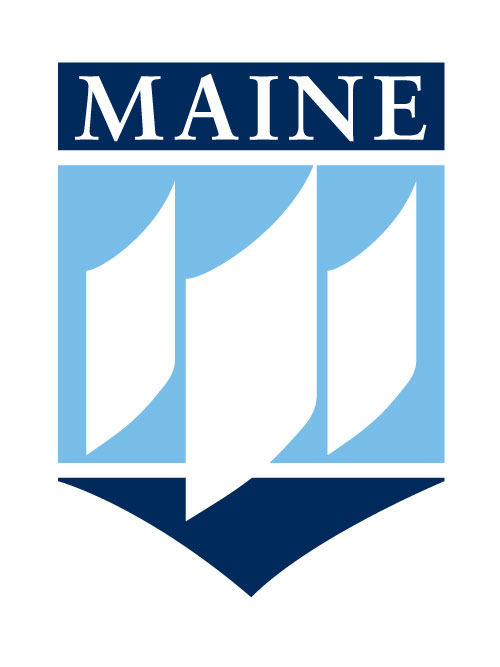 The Susan Hathaway Glines Scholarship ApplicationThis scholarship is made possible through a generous donation by Susan Hathaway Glines to the University of Maine Foundation. Ms. Glines is an alumna of UMaine and an educator who served the Oxford County School District for many years. The scholarship will provide funding to one graduate student that has matriculated for full- or part-time study in the College of Education and Human Development (COEHD). This renewable scholarship may be used for tuition, fees, books and related materials, and necessary equipment such as a computer or tablet. These funds may also be used to cover relevant training and professional development costs (e.g., conference travel and lodging).The scholarship is restricted to educators that reside and teach in Oxford County, Maine.Questions regarding the Susan Hathaway Glines Scholarship should be directed to Jim Artesani, Associate Dean for Graduate Studies, Research and Outreach at arthur.artesani@maine.edu.The Susan Hathaway Glines Scholarship Application FormApplication Due Date: March 1, 2023Name:Address:County:(Please note that only applicants who reside and teach in Oxford County are eligible for this scholarship.)Course of Study:Degree Currently Seeking (if any):Why are you seeking a Masters degree from the College of Education and Human Development? (200-word max.)How will earning your Master’s Degree from the College of Education and Human Development contribute to your immediate and long-range career goals?  (200-word max.)From a financial standpoint, what impact would this scholarship have on your education?  (200-word max)Discuss a special attribute or achievement that sets you apart from other applicants. Why should you be chosen for this scholarship? (200-word max.)Would you be willing to meet the donor who made this scholarship possible? (100 word max.)Additional information you would like to share: (200-word max.)Directions for SubmissionPlease forward two letters of reference that can speak to your potential to be an effective educator or administrator.Completed applications should be submitted to Jo-Ellen Carr at joellen.carr@maine.edu